Please label the parts of the Record Navigation Bar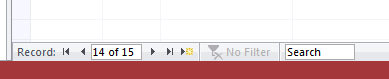 1)Each row in a table is referred to as a__________2)A record in one table that is related to a single record in a second table. 3)__________________is similar in appearance to a spreadsheet, in that data is stored in rows and columns.4)A common function of this is to retrieve specific data from tables. Lets you add criteria to “filter” the data down to the records you want.  5)Each record consists of one or more __________, which correspond to the columns in the table. 6)A Connection between two tables based on a common field for the purpose of displaying or extracting information from connected records in both tables.  7)____________allow you to create a user interface in which you can enter and edit your data.8)A record in one table that may be related to many records in another table. 9)____________are what you use to format, summarize and present data. They usually answers a specific question.10)One table can be related to another table, which is generally referred to as performing a_________________.